 Institutt for litteratur, områdestudier og europeiske språk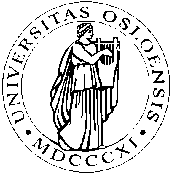 TAKE-HOME EXAM2011/FALLENG2329 Reception StudiesSubmit your paper in Fronter (blyant.uio.no) no later than 8 December 2011, at 12.00 noon.The paper should be 8-10 pages, plus bibliography (Times New Roman, 12pt, 1.5 line spacing)Select ONE of the following topics:1. William Shakespeare’s play Romeo and Juliet and Jane Austen’s novel Pride and Prejudice dramatise the relation between the romantic and the social dimensions of love. Discuss how the reception of these works has tended to give emphasis to one of these dimensions at the expense of the other. In your discussion you should refer explicitly to instances of reception of both works.OR2. George Orwell’s Nineteen Eighty-Four has been received as both satire and prophecy. Discuss satiric and ‘prophetic’ readings of the novel with reference to instances of reception.OR3. Jane Tompkins’ discussion of the process of canonisation and John Fiske’s discussion of the phenomenon of popularity contribute to our understanding of the enduring prominence of certain literary works among a variety of reading communities. Explore the popular and academic reception of one literary work on your reading list, relating your discussion to the said theoretical texts. You may also refer to other theoretical texts on your reading list.Explanation: For an explanation of the mark obtained: contact the responsible teacher of the course no later than 1 week after the exam results have been published in StudentWeb. Remember to include your name and candidate number. The examiner will then decide whether to give a written explanation or call you in for an interview.3 days5 December at 09:00 to 8 December at 12:00